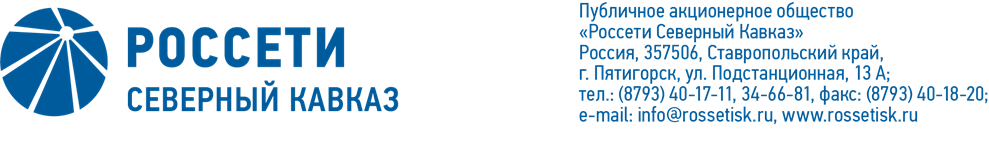 ПРОТОКОЛ № 139заседания Комитета по аудиту Совета директоровПАО «Россети Северный Кавказ»Место подведения итогов голосования: Ставропольский край, г. Пятигорск,                         ул. Подстанционная, д.13а, ПАО «Россети Северный Кавказ».Дата проведения: 30 августа 2021 г.Форма проведения: опросным путем (заочное голосование).Дата составления протокола: 30 августа 2021 г.Всего членов Комитета по аудиту Совета директоров ПАО «Россети Северный Кавказ» – 3 человека.В заочном голосовании приняли участие:Гончаров Юрий Владимирович,	Капитонов Владислав Альбертович,Сасин Николай Иванович.		Кворум имеется. ПОВЕСТКА ДНЯ:Об утверждении Плана работы Комитета по аудиту Совета директоров ПАО «Россети Северный Кавказ» на 2021 – 2022 корпоративный год. О рассмотрении промежуточной бухгалтерской (финансовой) отчетности ПАО «Россети Северный Кавказ» за 6 месяцев 2021 года, подготовленной в соответствии с РСБУ.О рассмотрении информации менеджмента об исполнении Антикоррупционной политики Общества, включая результаты антикоррупционного мониторинга по итогам 1 полугодия 2021 года.ИТОГИ ГОЛОСОВАНИЯ И РЕШЕНИЯ, ПРИНЯТЫЕ ПО ВОПРОСАМ ПОВЕСТКИ ДНЯ:Вопрос №1: Об утверждении Плана работы Комитета по аудиту Совета директоров ПАО «Россети Северный Кавказ» на 2021 – 2022 корпоративный год.Решение:Утвердить План работы Комитета по аудиту Совета директоров                          ПАО «Россети Северный Кавказ» на 2021 – 2022 корпоративный год согласно приложению 1 к настоящему решению Комитета по аудиту.Голосовали «ЗА»: Гончаров Ю.В., Капитонов В.А., Сасин Н.И.«ПРОТИВ»: нет. «ВОЗДЕРЖАЛСЯ»: нет.Решение принято единогласно.Вопрос №2: О рассмотрении промежуточной бухгалтерской (финансовой) отчетности ПАО «Россети Северный Кавказ» за 6 месяцев 2021 года, подготовленной в соответствии с РСБУ.Решение:1.	Принять к сведению промежуточную бухгалтерскую (финансовую) отчетность Общества за 6 месяцев 2021 года, подготовленную в соответствии 
с РСБУ, согласно приложению 2 к настоящему решению Комитета по аудиту. 2.	По результатам рассмотрения бухгалтерской (финансовой) отчетности ПАО «Россети Северный Кавказ» за 6 месяцев 2021 года, подготовленной в соответствии с РСБУ, отметить:значительное превышение темпов роста расходов над темпами роста выручки;отрицательную величину собственного капитала в связи 
с получением убытка за 6 месяцев 2021 года;критические величины сомнительной и просроченной дебиторской задолженности, а также продолжающийся рост просроченной дебиторской задолженности и резерва по сомнительным долгам.3.	Рекомендовать Единоличному исполнительному органу Общества принять меры к устранению указанных в п. 2 настоящего решения Комитета по аудиту негативных тенденций.Голосовали «ЗА»: Гончаров Ю.В., Капитонов В.А., Сасин Н.И.«ПРОТИВ»: нет. «ВОЗДЕРЖАЛСЯ»: нет.Решение принято единогласно.Вопрос №3: О рассмотрении информации менеджмента об исполнении Антикоррупционной политики Общества, включая результаты антикоррупционного мониторинга по итогам 1 полугодия 2021 года.Решение:Принять к сведению информацию менеджмента об исполнении Антикоррупционной политики Общества, включая результаты антикоррупционного мониторинга по итогам 1 полугодия 2021 года, согласно приложению 3 к настоящему решению Комитета по аудиту.Голосовали «ЗА»: Гончаров Ю.В., Капитонов В.А., Сасин Н.И.«ПРОТИВ»: нет. «ВОЗДЕРЖАЛСЯ»: нет.Решение принято единогласно.Приложение:1.План работы Комитета по аудиту Совета директоров                    ПАО «Россети Северный Кавказ» на 2021 – 2022 корпоративный год.Приложение:Бухгалтерская (финансовая) отчетность Общества за                        6 месяцев 2021 года, подготовленная в соответствии с РСБУ.Приложение:3.Информация менеджмента об исполнении Антикоррупционной политики Общества, включая результаты антикоррупционного мониторинга по итогам                       1 полугодия 2021 года.Приложение:4.Опросные листы членов Комитета по аудиту Совета директоров ПАО «Россети Северный Кавказ», принявших участие в голосовании.Председатель Комитета Председатель Комитета  Ю.В. ГончаровСекретарь Комитета                                                   Н.В. Толмачева  Н.В. Толмачева